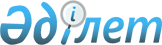 Об утверждении норм образования и накопления коммунальных отходов по Каракиянскому району
					
			Утративший силу
			
			
		
					Решение Каракиянского районного маслихата Мангистауской области от 9 декабря 2016 года № 6/63. Зарегистрировано Департаментом юстиции Мангистауской области 11 января 2017 года № 3246. Утратило силу решением Каракиянского районного маслихата Мангистауской области от 28 ноября 2022 года № 20/196.
      Сноска. Утратило силу решением Каракиянского районного маслихата Мангистауской области от 28.11.2022 № 20/196 (вводится в действие по истечении десяти календарных дней после дня его первого официального опубликования).
      В соответствии с подпунктом 1) статьи 19-1 Экологического кодекса Республики Казахстан от 9 января 2007 года, Законом Республики Казахстан от 23 января 2001 года "О местном государственном управлении и самоуправлении в Республике Казахстан", приказом Министра энергетики Республики Казахстан от 25 ноября 2014 года № 145 "Об утверждении Типовых правил расчета норм образования и накопления коммунальных отходов" (зарегистрирован в Реестре государственной регистрации нормативных правовых актов за № 10030), Каракиянский районный маслихат РЕШИЛ:
      1. Утвердить нормы образования и накопления коммунальных отходов по Каракиянскому району согласно приложению к настоящему решению.
      2. Государственное учреждение "Аппарат Каракиянского районного маслихата" (руководитель аппарата Р.Ибраева) после государственной регистрации настоящего решения в Департаменте юстиции Мангистауской области обеспечить его официальное опубликование в информационно – правовой системе "Әділет" и в средствах массовой информации.
      3. Настоящее решение вступает в силу со дня государственной регистрации в органах юстиции и вводятся в действие по истечении десяти календарных дней после дня его первого официального опубликования.
      "СОГЛАСОВАНО"
      Руководитель государственного 
      учреждения "Каракиянский районный
      отдел жилищно-коммунального хозяйства,
      пассажирского транспорта и 
      автомобильных дорог"
      Байбузов Болат Шандыевич
      9 декабря 2016 года Нормы образования и накопления коммунальных отходов по Каракиянскому району
      Сноска. Приложение с изменениями, внесенным решением Каракиянского районного маслихата Мангистауской области от 06.06.2019 № 31/315(вводится в действие по истечении десяти календарных дней после дня его первого официального опубликования).
      Примечание:
      Нормы образования ТБО не установлены, так как торговля с машин осуществляется на территории рынков, которые на договорной основе сами осуществляют вывоз ТБО посредством спецорганизаций.
      Нормы образования ТБО не установлены, так как по сведениям организации осуществляющих вывоз ТБО данные объекты расположены на территории Каракиянского района в селах Курык и Жетибай.
      Расшифровка абрревиатуры: 
      ТБО – твердый бытовой отход;
      АЗС – автозаправочная станция;
      м2-квадратный метр;
      м3-кубический метр.
					© 2012. РГП на ПХВ «Институт законодательства и правовой информации Республики Казахстан» Министерства юстиции Республики Казахстан
				
      Председатель сессии

А. Бекова

      Секретарь

      районного маслихата

А. Мееров
Приложение к решению
Каракиянского районного
маслихата от 9 декабря 2016
года № 6/63
№
Наименование объекта
Расчетная единица
Среднегодовая норма накопления ТБО, м3
1
2
3
4
1.
Домовладения благоустроенные 
1 житель
1,79
1.
Домовладения неблагоустроенные
1 житель
-
2.
Общежития, интернаты, детские дома, дома пристарелых и тому подобного
1 место
1,145
3.
Гостиницы, санатории, дома отдыха
1 место
-
4.
Детские сады, ясли
1 место
0,235
5.
Учреждения, организации, офисы, конторы, сбербанки, отделения связи 
1 сотрудник
0,67
6.
Поликлиники
1 посещение
0,14
7.
Больницы, прочие лечебно-профилактические учреждения
1 койко-место
2,145
8.
Школы и другие учебные заведения
1 учащийся
0,155
9.
Рестораны, кафе, учреждения общественного питания
1 место
0,4
10.
Театры, кинотеатры, концертные залы, ночные клубы, казино, залы игровых автоматов
1 посадочное место
0,175
11.
Музеи, выставки
1 м2общей площади
-
12.
Стадионы, спортивные площадки
1 место по проекту
0,06
13.
Спортивные, танцевальные и игровые залы
1 м2общей площади
0,06
14.
Продовольственные, промтоварные магазины, супермаркеты
1 м2 торговой площади
0,54
15.
Торговля с машин
1 м2 торгового места
-
16.
Исключена решением Каракиянского районного маслихата Мангистауской области от 06.06.2019 № 31/315(вводится в действие по истечении десяти календарных дней после дня его первого официального опубликования).
Исключена решением Каракиянского районного маслихата Мангистауской области от 06.06.2019 № 31/315(вводится в действие по истечении десяти календарных дней после дня его первого официального опубликования).
Исключена решением Каракиянского районного маслихата Мангистауской области от 06.06.2019 № 31/315(вводится в действие по истечении десяти календарных дней после дня его первого официального опубликования).
17.
Рынки, торговые павильоны, киоски, лотки
1 м2торговой площади
0,25
18.
Оптовые базы, склады продовольственных товаров
1 м2общей площади
-
19.
Оптовые базы, склады промышленных товаров
1 м2общей площади
-
20.
Дома быта: обслуживание населения
1 м2общей площади
-
21.
Вокзалы, автовокзалы, аэропорты 
1 м2общей площади
-
22.
Пляжи 
1 м2общей площади
-
23.
Аптеки 
1 м2торговой площади
0,275
24.
Автостоянки, автомойки, АЗС, гаражи 
1 машино-место
1,5651111
25.
Автомастерские 
1 работник
-
26.
Гаражные кооперативы 
на 1 гараж
-
27.
Парикмахерские, косметические салоны
1 рабочее место
0,84
28.
Прачечные, химчистки, ремонт бытовой техники, швейные ателье
1 м2общей площади
0,22
29.
Мастерские ювелирные, по ремонту обуви, часов
1 м2общей площади
0,16
30.
Мелкий ремонт и услуги (изготовление ключей и так далее)
1 рабочее место
-
31.
Бани, сауны
1 м2 общей площади
0,26
32.
Юридические организации, организующие массовые мероприятия на территории района
1000 участников
-
33.
Садоводческие кооперативы
1 участок
-